Legenda: CF: Conforme
CFCR: Conforme com Recomendação
NC: Não Conforme
NA: Não Aplicável
NO: Não ObservadoAGÊNCIA NACIONAL DE AVIAÇÃO CIVILSuperintendência de Padrões OperacionaisAGÊNCIA NACIONAL DE AVIAÇÃO CIVILSuperintendência de Padrões OperacionaisAGÊNCIA NACIONAL DE AVIAÇÃO CIVILSuperintendência de Padrões OperacionaisMÓDULO 4.7.4 Partes e MateriaisMÓDULO 4.7.4 Partes e MateriaisMÓDULO 4.7.4 Partes e MateriaisQuestãoReferênciaResultado: (CF, CFCR, NC, NA e NO)O pessoal da organização seguiu os procedimentos para inspeções de recebimento de forma a garantir que os materiais, peças e artigos foram adequadamente identificados e armazenados, considerando condições especiais de armazenamento, shelf life e preservação?RBAC 43.9(d)-I
RBAC 145211A organização identificou e segregou peças e materiais em situação questionável, manteve os registros mostrando que todas as peças, materiais e artigos recebidos eram rastreáveis de uma fonte aprovada, incluindo peças e materiais recebidos em lotes inteiros ou divididos em quantidades menores?
RBAC 21.500, 21.502
RBAC 43.9(d)-I, 43.13(b)
RBAC 145.211
A organização identificou peças rejeitadas e descartou peças e materiais de maneira que não permitiu sua utilização ou aprovação para retorno ao serviço, conforme seu sistema de qualidade?RBAC 43.9(d)-I, 43.10(d)
RBAC 145.211A organização controla e documenta adequadamente a situação de peças com limite de vida para garantir conformidade com RBAC 43, conforme seu sistema de controle de qualidade? 
RBAC 43.10
RBAC 145.211
A organização, caso certificada TCCA, possui e cumpre procedimentos para assegurar que quaisquer peças instaladas tenham sido fabricadas e mantidas por organizações aceitáveis pelo TCCA?TA Anexo 1, §9.5.1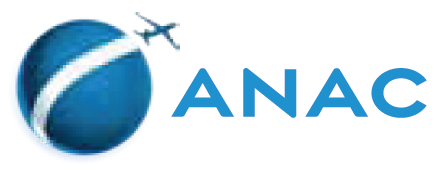 